         หลักสูตรศิลปศาสตรบัณฑิต สาขาวิชาปรัชญา การเมือง และเศรษฐศาสตร์ ท่าพระจันทร์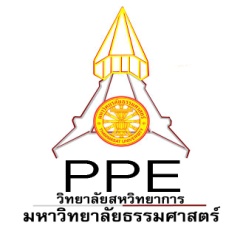           อาคารวิทยาลัยสหวิทยาการ มธ.ท่าพระจันทร์ กทม. 10200 โทร.02-613-2842,2859 โทรสาร 02-613-5250          Philosophy, Politics and Economics – PPE, Thammasat University          Bangkok 10200, Thailand Tel.(662) 613-2859,2842 Fax.(662) 222-0153 e-mail: ppethammasat@gmail.comแบบคำร้องทั่วไปวันที่  ..........  เดือน  ......................... พ.ศ. ...............เรื่อง     .................................................................................................เรียน    .................................................................................................ข้าพเจ้า (นาย / นางสาว) .......................................................  นามสกุล  ...............................................................เลขทะเบียน .......................................... ชั้นปีที่ ..............  ที่อยู่ปัจจุบันที่สามารถติดต่อได้ ...................................................................................................................................................  เบอร์โทรศัพท์ที่สามารถติดต่อได้..........................................................อีเมลที่ติดต่อได้................................................................................................................................................................................	มีความประสงค์ที่จะ ....................................................................................................................................................................................................................................................................................................................................................................................................................................................................................................................................................................	ดังนั้น จึงเรียนมาเพื่อโปรดพิจารณาอนุมัติลงชื่อ .............................................................. ผู้ยื่นคำร้อง         						       	       (..............................................................)